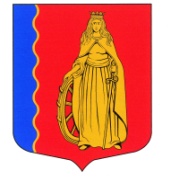 СОВЕТ ДЕПУТАТОВМУНИЦИПАЛЬНОГО ОБРАЗОВАНИЯ«МУРИНСКОЕ СЕЛЬСКОЕ ПОСЕЛЕНИЕ»ВСЕВОЛОЖСКОГО МУНИЦИПАЛЬНОГО РАЙОНАЛЕНИНГРАДСКОЙ ОБЛАСТИРЕШЕНИЕп. Мурино                                                              № 27  от 18 октября  2018 г.Об утверждении Положения о порядкепредоставления жилых помещений специализированного жилищного фонда муниципального образования  «Муринское сельское поселение»Всеволожского муниципального районаЛенинградской области	В соответствии с Федеральным законом от 06.10.2003 № 131-ФЗ «Об общих принципах организации местного самоуправления в Российской Федерации», Уставом муниципального образования «Муринское сельское поселение» Всеволожского муниципального района Ленинградской области, рассмотрев письмо Всеволожской	 городской прокуратуры от 21.08.2018 г. исх. № 7-87-2018 о необходимости наличия нормативно-правовых актов, регулирующих правоотношения, связанные с муниципальным специализированным жилищным фондом, советом депутатов принятоРЕШЕНИЕ:Утвердить Положение о порядке предоставления жилых помещений специализированного жилищного фонда муниципального образования «Муринское сельское поселение» Всеволожского муниципального района Ленинградской области.Настоящее решение подлежит официальному опубликованию в газете «Муринская панорама» и на официальном сайте в сети Интернет.Настоящее решение вступает в силу после его официального опубликования.Контроль над исполнением настоящего решения возложить на комиссию по промышленности, архитектуре, строительству, ЖКХ, транспорту, связи, сельскому хозяйству, экологии и пользованию земли.Главамуниципального образования                                                       В.Ф. ГаркавыйПриложение № 1 крешению совета депутатов№ 27 от 18 октября 2018 г.Положение о порядкепредоставления жилых помещений специализированного жилищного фонда муниципального образования «Муринское сельское поселение» Всеволожского муниципального района Ленинградской областиРаздел 1. ОБЩИЕ ПОЛОЖЕНИЯНастоящее положение о порядке предоставления жилых помещений специализированного жилищного фонда муниципального образования «Муринское сельское поселение» Всеволожского муниципального района Ленинградской области (далее - Положение) разработано в соответствии с Жилищным кодексом Российской Федерации, Гражданским кодексом Российской Федерации, Федеральным законом от 06.10.2003 № 131-ФЗ «Об общих принципах организации местного самоуправления в Российской Федерации», Законом РФ от 04.07.1991 № 1541-1 «О приватизации жилищного фонда в Российской Федерации», Постановлением Правительства Российской Федерации от 26.01.2006 № 42 «Об утверждении Правил отнесения жилого помещения к специализированному жилищному фонду и типовых договоров найма специализированных жилых помещений», Уставом муниципального образования «Муринское сельское поселение» Всеволожского муниципального района Ленинградской области и устанавливает порядок управления и распоряжения жилыми помещениями специализированного жилищного фонда муниципального образования «Муринское сельское поселение» Всеволожского муниципального района Ленинградской области, а также категории граждан, которым предоставляются служебные жилые помещения специализированного жилищного фонда.Специализированный жилищный фонд муниципального образования «Муринское сельское поселение» Всеволожского муниципального района Ленинградской области (далее – специализированный жилищный фонд) – совокупность предназначенных для проживания отдельных категорий граждан жилых помещений в жилищном фонде муниципального образования, предоставляемых в порядке, установленном разделом IV Жилищного кодекса Российской Федерации и настоящего Положения.К жилым помещениям специализированного жилищного фонда муниципального образования «Муринское сельское поселение» Всеволожского муниципального района Ленинградской области относится:служебные жилые помещения;жилые помещения в общежитиях;жилые помещения маневренного фонда.Жилые помещения, отнесённые к специализированному жилищному фонду, должны быть пригодными для постоянного проживания граждан (отвечать установленным санитарным и техническим правилам и нормам, требованиям пожарной безопасности, экологическим и иным требованиям законодательства), быть благоустроенным применительно к условиям населённых пунктов, расположенных на территории муниципального образования «Муринское сельское поселение» Всеволожского муниципального района Ленинградской области.Использование жилого помещения в качестве специализированного жилого помещения допускается только после отнесения такого помещения к определённому виду жилых помещений специализированного жилищного фонда с соблюдением требований и в порядке, которые установлены Постановлением Правительства Российской Федерации от 26.01.2006 № 42.Отнесение жилых помещений к специализированному жилищному фонду не допускается, если жилые помещения заняты по договорам социального найма, найма жилого помещения, находящегося в муниципальной собственности жилого фонда коммерческого использования, аренды, а также если имеют обременения прав на это имущество.Органом, осуществляющим управление муниципальным жилищным фондом и принимающим решения о включении жилого помещения в специализированный жилищный фонд с отнесением такого помещения к определённому виду жилых помещений специализированного жилищного фонда и исключении жилого помещения из указанного фонда, является администрация муниципального образования «Муринское сельское поселение» Всеволожского муниципального района Ленинградской области (далее – Администрация).Специализированные жилые помещения предоставляются по установленным Жилищным кодексом Российской Федерации основаниям гражданам, не обеспеченным жилыми помещениями в соответствующем населённом пункте.Жилые помещения специализированного жилищного фонда предоставляются по договорам найма жилых помещений специализированного жилищного фонда муниципального образования «Муринское сельское поселение» Всеволожского муниципального района Ленинградской области, заключённых на основании постановления Администрации.Расторжение или прекращение срока действия договора найма специализированных жилых помещений влечёт возникновение у нанимателей и членов семьи нанимателей обязанности освободить занимаемые ими специализированные жилые помещения.     В случае отказа освободить такие жилые помещения указанные граждане подлежат выселению в судебном порядке без предоставления других жилых помещений за исключением случаев, установленных Жилищным кодексом Российской Федерации.Ведение учёта жилых помещений специализированного жилищного фонда осуществляется в порядке, установленном нормативным правовым актом, Администрации муниципального образования «Муринское сельское поселение» Всеволожского муниципального района Ленинградской области.Раздел 2. ПРЕДОСТАВЛЕНИЕ СЛУЖЕБНЫХ ЖИЛЫХ ПОМЕЩЕНИЙ2.1.    К служебным жилым помещения могут быть отнесены отдельные квартиры   и жилые дома.2.2. Служебные жилые помещения предоставляются гражданам, не обеспеченным жилыми помещениями в муниципальном образовании муниципального образования «Муринское сельское поселение» Всеволожского муниципального района Ленинградской области, где находится их место работы.2.3.    Служебные жилые помещения специализированного жилищного фонда муниципального образования «Муринское сельское поселение» Всеволожского муниципального района Ленинградской области предоставляются следующим категориям граждан:          1) лицам, замещающим муниципальные должности и должности муниципальной службы в органах местного самоуправления, а также избранным на выборные должности в органы местного самоуправления муниципального образования муниципального образования «Муринское сельское поселение» Всеволожского муниципального района Ленинградской области;          2)  работникам подведомственных администрации учреждений, муниципальных учреждений муниципального образования «Муринское сельское поселение» Всеволожского муниципального района Ленинградской области;         3) иным категориям граждан, установленным нормативно-правовыми актами муниципального образования «Муринское сельское поселение» Всеволожского муниципального района Ленинградской области.2.3.1. При рассмотрении вопроса о предоставлении служебных жилых помещений по заявлениям граждан, определённых в п. 2.3. настоящего Положения, в случае если удовлетворить заявления всех граждан не предоставляется возможным по причине ограниченного количества служебных жилых помещений специализированного жилищного фонда муниципального образования «Муринское сельское поселение» Всеволожского муниципального района Ленинградской области, в первую очередь предоставляются служебные жилые помещения лицам, указанным в пп. 1 и 2 п. 2.3  Положения, а при одновременном рассмотрении нескольких заявлений граждан, указанных в пп. 1 и 2 п. 2.3 Положения – заявления удовлетворяются в порядке очерёдности их подачи.2.4. Глава администрации принимает решение в виде постановления Администрации о предоставлении заявителю служебного жилого помещения по договору найма служебного жилого помещения специализированного жилищного фонда муниципального образования «Муринское сельское поселение» Всеволожского муниципального района Ленинградской области или об отказе в предоставлении служебного жилого помещения по договору найма.2.5.    Постановление Администрации о предоставлении гражданину служебного жилого помещения является основанием для заключения Администрацией договора найма служебного жилого помещения специализированного жилищного фонда муниципального образования «Муринское сельское поселение» Всеволожского муниципального района Ленинградской области.2.6.  Срок договора найма служебного жилого помещения определяется продолжительностью трудовых отношений (службы) либо сроком нахождения на выборной должности.               Договор заключается по типовой форме, утверждённой Постановлением Правительства Российской Федерации от 26.01.2006 № 42 «Об утверждении Правил отнесения жилого помещения к специализированному жилищному фонду и типовых договоров найма специализированных жилых помещений».2.7.    Действие договора найма служебного жилого помещения прекращается в связи:          - с утратой (разрушением) жилого помещения,          - со смертью гражданина (нанимателя),             - с истечением срока действия трудового договора,          - с окончанием срока службы,          - с истечением срока пребывания на муниципальной или на иной выборной должности.2.8. Расторжение договора найма служебного жилого помещения осуществляется в порядке, предусмотренном законодательством.2.9. Учёт договоров найма служебных жилых помещений муниципального специализированного жилищного фонда муниципального образования «Муринское сельское поселение» Всеволожского муниципального района Ленинградской области осуществляется в порядке, установленном Администрацией.Раздел 3. ПРЕДОСТАВЛЕНИЕ ЖИЛЫХ ПОМЕЩЕНИЙ В ОБЩЕЖИТИЯХ3.1. Жилые помещения в общежитиях предназначены для временного проживания граждан в период их работы, службы или обучения.3.2.    К общежитиям относятся специально построенные или переоборудованные для этих целей дома либо части домов, помещения, укомплектованные мебелью и другими необходимыми для проживания граждан предметами.3.3.  Гражданам предоставляются жилые помещения в общежитиях площадью не менее шести квадратных метров жилой площади на одного человека.3.4.  Договор найма жилого помещения в общежитии заключается по типовой форме, утверждённой Постановлением Правительства Российской Федерации от 26.01.2006 № 42 «Об утверждении жилого помещения к специализированному жилищному фонду и типовых договоров найма специализированных жилых помещений».3.5. Расторжение найма помещения в общежитиях по требованию Администрации (наймодателя) осуществляется в следующих случаях:        - невнесения нанимателем платы за жилое помещение и (или) коммунальные услуги в течение шести месяцев подряд;        -  разрушения или повреждения жилого помещения нанимателем или членами его семьи;        -     систематического нарушения прав и законных интересов соседей;        -     использования жилого помещения не по назначению;        -     иных случаях, установленных законодательством.3.6.   Действие договора найма помещения в общежитиях прекращается в связи:         - с утратой (разрушением) жилого помещения;         - со смертью Нанимателя;         - с истечением срока трудового договора;         - с окончанием срока службы;         - с окончанием срока обучения.3.7. Не могут быть выселены из жилых помещений в общежитиях без предоставления других жилых помещений граждане, указанные в ст. 103 Жилищного кодекса Российской Федерации.Раздел 4. ПРЕДОСТАВЛЕНИЕ ЖИЛЫХ ПОМЕЩЕНИЙ МАНЕВРЕННОГО ФОНДА4.1. Жилые помещения маневренного фонда предназначены для временного проживания:1)   граждан в связи с капитальным ремонтом или реконструкцией дома, а также проживающих в доме, признанном аварийным и подлежащим сносу, в котором находятся жилые помещения, занимаемые ими по договорам социального найма;3)    граждан, у которых единственные жилые помещения стали непригодными для проживания в результате чрезвычайных обстоятельств;4)    иных граждан в случаях, предусмотренных федеральным законодательством.4.2.  Маневренный фонд может состоять из многоквартирных домов, а также квартир и иных жилых помещений.4.3. Гражданам предоставляется жилое помещение маневренного фонда площадью не менее шести квадратных метров жилой площади на одного человека.4.4.   Договор найма жилого помещения маневренного фонда заключается на период:1)   до завершения капитального ремонта или реконструкции дома (при заключении такого договора с гражданами, в связи с капитальным ремонтом или реконструкцией дома, в котором находятся жилые помещения, занимаемые ими по договорам социального найма);2)      до получения гражданами постоянного жилого помещения.4.5.  Истечение периода, на который заключён договор найма жилого помещения маневренного фонда, является основанием прекращения данного договора.4.6.  Расторжение договора найма жилого помещения маневренного фонда по требованию Администрации (наймодателя) осуществляется в следующих случаях:- невнесения нанимателем платы за жилое помещение и (или) коммунальные услуги в течение 6 месяцев подряд;- разрушения или повреждения жилого помещения нанимателем или членами его семьи;- систематического нарушения прав и законных интересов соседей;4.7.  Действие договора найма помещения маневренного фонда прекращается в связи:1)  прекращением обстоятельств, послуживших основанием для предоставления жилого помещения маневренного фонда2) с утратой (разрушением) жилого помещения3) со смертью нанимателя. Приложение № 2 крешению совета депутатов№ 27 от 18 октября 2018 г.ТИПОВОЙ ДОГОВОРнайма служебного жилого помещенияN ________________________________                                              ____________________(наименование населенного пункта)                                   (число, месяц, год)__________________________________________________________________          (наименование собственника служебного жилого помещения или                действующего от его лица уполномоченного__________________________________________________________________          органа государственной власти Российской Федерации, органа                     государственной власти субъекта__________________________________________________________________       Российской Федерации, органа местного самоуправления либо иного                        уполномоченного им лица,__________________________________________________________________,         наименование уполномочивающего документа, его дата и номер)именуемый в дальнейшем Наймодателем, с одной стороны, и гражданин(ка)____________________________________________________________________________________________________________________________________,                           (фамилия, имя, отчество)именуемый в дальнейшем Нанимателем, с другой стороны, на основаниирешения о предоставлении жилого помещения от "__" ________ 200_ г. N ____заключили настоящий Договор о нижеследующем.                           I. Предмет Договора     1. Наймодатель передает Нанимателю и членам его семьи за плату вовладение и пользование жилое помещение, находящееся в __________________________________________________________________             (государственной, муниципальной - нужное указать)собственности на основании Свидетельства о государственной регистрацииправа от "___" ___________ 200_ г. N _______, состоящее из квартиры общейплощадью ___________ кв. метров, расположенное в ____________________, д. ___, корп. ____, кв. ___, для временного проживания в нем.     2. Жилое помещение предоставляется в связи с _________________________________________________________________________________________        (работой, прохождением службы, назначением на государственную                     должность Российской Федерации,__________________________________________________________________.      государственную должность субъекта Российской Федерации или на                выборную должность - нужное указать)     3. Характеристика    предоставляемого    жилого     помещения, еготехнического состояния, а   также   санитарно-технического   и   иногооборудования, находящегося в нем, содержится в техническом паспортежилого помещения.     4. Совместно с Нанимателем в жилое помещение вселяются члены егосемьи:     1) ________________________________________________________________;        (фамилия, имя, отчество члена семьи Нанимателя и степень родства                                   с ним)     2) ________________________________________________________________;        (фамилия, имя, отчество члена семьи Нанимателя и степень родства                                  с ним)     3) ________________________________________________________________.        (фамилия, имя, отчество члена семьи Нанимателя и степень родства                                  с ним)     5. Настоящий Договор заключается на время __________________________________________________________________            (трудовых отношений, прохождения службы, нахождения на                государственной должности Российской Федерации,__________________________________________________________________       государственной должности субъекта Российской Федерации или на                        выборной должности)          II. Права и обязанности Нанимателя и членов его семьи     6. Наниматель имеет право:     1) на использование жилого помещения для проживания, в том числе счленами семьи;     2) на пользование общим имуществом в многоквартирном доме;     3) на неприкосновенность жилища и недопустимость   произвольноголишения жилого помещения. Никто не вправе проникать в служебное жилое помещение без согласия проживающих в нем на законных основаниях граждан иначе как в порядке и случаях, предусмотренных федеральным законом, или на основании судебного решения. Проживающие в служебном жилом помещении на законных основаниях граждане не могут быть выселены из этого помещения или ограничены в праве пользования иначе как в порядке и по основаниям, которые предусмотрены Жилищным кодексом   Российской Федерации и другими федеральными законами;     4) на расторжение в любое время настоящего Договора;     5) на сохранение права пользования служебным жилым помещением при переходе права собственности на это помещение, а также    на правохозяйственного ведения или оперативного управления в случае, если новыйсобственник жилого помещения или юридическое лицо, которому передано такое жилое помещение, является   стороной   трудового     договора с работником-Нанимателем;     6) на получение субсидий на оплату жилого помещения и коммунальныхуслуг в порядке и на условиях, установленных статьёй 159 Жилищногокодекса Российской Федерации.     Наниматель    может    иметь     иные     права, предусмотренные законодательством.     7. Наниматель обязан:     1) использовать жилое помещение по назначению и   в   пределах,установленных Жилищным кодексом Российской Федерации;     2) соблюдать правила пользования жилым помещением;     3) обеспечивать сохранность жилого помещения;     4) поддерживать в надлежащем состоянии жилое помещение.  Самовольное переустройство или перепланировка жилого помещения не допускаются;     5) проводить текущий ремонт жилого помещения;     6) своевременно вносить плату за жилое помещение и коммунальныеуслуги (обязательны платежи).  Обязанность вносить плату    за жилоепомещение и коммунальные услуги возникает с момента заключения настоящего Договора.  Несвоевременно внесение   платы   за   жилое     помещение и коммунальные услуги влечет взимание пеней в порядке и размере, которые установлены статьёй Жилищного кодекса Российской Федерации;     7) переселяться на время капитального ремонта жилого дома с членамисемьи в другое жилое помещение, предоставленное Наймодателем (когдаремонт не может быть произведен без выселения).     В случае отказаНанимателя и членов его семьи от переселения в это жилое помещениеНаймодатель может потребовать переселения в судебном порядке;     8) допускать в жилое помещение в заранее    согласованное времяпредставителя Наймодателя для осмотра технического состояния жилогопомещения, санитарно-технического и иного оборудования   находящегося в нем, а также для выполнения необходимых работ;     9) при   обнаружении    неисправностей    жилого       помещения илисанитарно-технического и иного оборудования, находящегося   в   нем,немедленно принимать возможные мер к их устранению и   в   случаенеобходимости сообщать о них   Наймодателю   или   в   соответствующуюэксплуатирующую либо управляющую организацию;     10) осуществлять пользование жилым помещением с учетом соблюденияправ и законных интересов соседей, требований пожарной безопасности,санитарно-гигиенических, экологических     и иных требований законодательства;     11) при освобождении жилого помещения сдать его в течение 3 днейНаймодателю в надлежащем состоянии, оплатить стоимость не произведенного Нанимателем и входящего в его обязанности текущего   ремонта жилого помещения, а также погасить задолженность по оплате жилого   помещения и коммунальных услуг;     12) при расторжении или прекращении настоящего Договора освободитьжилое помещение. В случае отказа освободить жилое помещение Наниматель и члены его семьи подлежат выселению в судебном порядке.     Наниматель     несет     иные      обязанности, предусмотренные законодательством.     8. Временное отсутствие Нанимателя и членов его семьи не влечет изменение их прав и обязанностей по настоящему Договору.     9. Наниматель не вправе осуществлять обмен жилого помещения, а такжепередавать его в поднаем.     10. Члены семьи Нанимателя имеют право пользования жилым помещением наравне с Нанимателем, если иное не установлено   соглашением между Нанимателем и членами его семьи.     11. Члены семьи Нанимателя обязаны использовать служебное жилое помещение по назначению и обеспечивать его сохранность.     12. Дееспособные члены семьи   Нанимателя   несут     солидарную сНанимателем ответственность по обязательствам, вытекающим и пользования жилым помещением, если иное не установлено соглашением между Нанимателем и членами его семьи.  В случае прекращения семейных     отношений с Нанимателем право пользования жилым помещением за бывшими членами семьи не сохраняется, если иное не установлено соглашением между Нанимателем и бывшими членами его семьи.                  III. Права и обязанности Наймодателя     13. Наймодатель имеет право:     1) требовать своевременного внесения платы за жилое   помещение икоммунальные услуги;     2) требовать расторжения настоящего Договора в случаях нарушенияНанимателем жилищного законодательства и условий настоящего Договора;     3) принимать решение о приватизации жилого помещения.     Наймодатель    может    иметь    иные     права, предусмотренные законодательством.     14. Наймодатель обязан:     1) передать Нанимателю свободное от прав иных лиц и пригодное дляпроживания жилое помещение в состоянии, отвечающем требования пожарной безопасности, санитарно-гигиеническим, экологическим и иным требованиям;     2) принимать участие в надлежащем содержании и ремонте общегоимущества в многоквартирном доме, в котором находится жилое помещение;     3) осуществлять капитальный ремонт жилого помещения;     4) предоставить Нанимателю и членам его семьи на время проведениякапитального ремонта или реконструкции жилого дома (когда   ремонт илиреконструкция не могут быть произведены без выселения Нанимателя) жилое помещение маневренного фонда (из расчета не менее 6 кв.  метров жилой площади на 1 человека) без расторжения настоящего Договора.  ПереселениеНанимателя и членов его семьи в жилое помещение маневренного   фонда иобратно (по окончании   капитального   ремонта    или    реконструкции)осуществляется за счет средств Наймодателя;     5) информировать Нанимателя о проведении капитального ремонт илиреконструкции дома не позднее чем за 30 дней до начала работ;     6) принимать участие в своевременной подготовке     жилого дома,санитарно-технического и иного оборудования, находящегося в   нем, кэксплуатации в зимних условиях;     7) обеспечивать предоставление Нанимателю коммунальных услуг;     8) принять в установленные настоящим Договором сроки жилое помещение  Нанимателя с соблюдением условий, предусмотренных   подпунктом 11 пункта 7 настоящего Договора;     9) соблюдать при переустройстве и перепланировке жилого помещениятребования, установленные Жилищным кодексом Российской Федерации;     10) предоставлять другие жилые помещения в связи с расторжениемнастоящего Договора гражданам, имеющим право на предоставление другогожилого помещении в соответствии со статьёй 103 Жилищного   кодексаРоссийской Федерации.     Наймодатель     несет     иные     обязанности, предусмотренные законодательством.                 IV. Расторжение и прекращение Договора     15. Наниматель в любое время может расторгнуть настоящий Договор.     16. Настоящий Договор может быть расторгнут в любое   время посоглашению сторон.     17. Расторжение настоящего Договора по   требованию   Наймодателядопускается в судебном порядке в случае:     1) невнесения Нанимателем платы за жилое   помещение   и (или)коммунальные услуги в течение более 6 месяцев;     2) разрушения или повреждения жилого помещения   Нанимателем иличленами его семьи;     3) систематического нарушения прав и законных интересов соседей;     4) использования жилого помещения не по назначению.     18. Настоящий Договор прекращается в связи:     1) с утратой (разрушением) жилого помещения;     2) со смертью Нанимателя;     3) с истечением срока трудового договора;     4) с окончанием срока службы;     5) с истечением срока пребывания на государственной   должностиРоссийской Федерации, государственной должности субъекта   РоссийскойФедерации или на выборной должности.     19. В случае расторжения или прекращения настоящего Договора в связис истечением срока трудового договора, окончания срока службы, истечением срока пребывания на государственной, муниципальной или выборной должности Наниматель и члены его семьи должны освободить жилое помещение. В случае отказа освободить жилое помещение граждане подлежат    выселению без предоставления другого жилого помещения, за   исключением   случаев, предусмотренных Жилищным кодексом Российской Федерации.V. Внесение платы по Договору     20. Наниматель вносит плату за жилое помещение в порядке и размере,которые предусмотрены Жилищным кодексом Российской Федерации. VI. Иные условия     21. Споры, которые могут возникнуть между сторонами по настоящемуДоговору, разрешаются в порядке, предусмотренном законодательством.     22. Настоящий Договор составлен в 2 экземплярах, один из которыхнаходится у Наймодателя, другой - у Нанимателя.Наймодатель ______________                        Наниматель ________________                             (подпись)                                                            (подпись)М.П.Приложение № 3 крешению совета депутатов№ 27 от 18 октября  2018 г.ТИПОВОЙ ДОГОВОРнайма жилого помещения маневренного фондаN _________________________________________               _________________________(наименование населенного пункта)                  (число, месяц, год)__________________________________________________________________      (наименование собственника жилого помещения маневренного фонда или                        действующего от его лица__________________________________________________________________     уполномоченного органа государственной власти Российской Федерации,                 органа государственной власти субъекта__________________________________________________________________       Российской Федерации, органа местного самоуправления либо иного                        уполномоченного им лица,__________________________________________________________________,         наименование уполномочивающего документа, его дата и номер)именуемый в дальнейшем Наймодателем,  с одной стороны, и гражданин(ка)__________________________________________________________________,                           (фамилия, имя, отчество)именуемый в дальнейшем Нанимателем, с другой стороны, на  основаниирешения о предоставлении жилого помещения от "___" ____________ 200_ г.N ________ заключили настоящий Договор о нижеследующем.                           I. Предмет Договора     1. Наймодатель передает Нанимателю и членам его семьи за плату вовладение    и    пользование    жилое    помещение, находящееся     в__________________________________________________________________              (государственной, муниципальной - нужное указать)собственности на основании Свидетельства о  государственной  регистрацииправа от "__" __________ 200_ г. N _____, состоящее из квартиры (комнаты)общей площадью _____________ кв. метров, расположенное в _______________, д. ___, корп. ____, кв. ___, для временного проживания в нем.     2. Жилое помещение предоставлено в связи с ___________________________________________________________________________________________        (капитальным ремонтом или реконструкцией дома, утратой жилого                    помещения в результате обращения__________________________________________________________________   взыскания на это помещение, признанием жилого помещения непригодным                      для проживания в результате__________________________________________________________________                чрезвычайных обстоятельств - нужное указать)     3. Жилое помещение отнесено к маневренному фонду на основаниирешения _________________________________________________________________     (наименование органа, осуществляющего управление государственным или__________________________________________________________________          муниципальным жилищным фондом, дата и номер решения)     4. Характеристика    предоставляемого    жилого     помещения, еготехнического состояния, а   также   санитарно-технического   и   иногооборудования, находящегося в нем, содержится в техническом паспортежилого помещения.     5. Совместно с Нанимателем в жилое помещение вселяются члены егосемьи:     1) ________________________________________________________________;        (фамилия, имя, отчество члена семьи Нанимателя и степень родства                                   с ним)     2) ________________________________________________________________;        (фамилия, имя, отчество члена семьи Нанимателя и степень родства                                   с ним)     3) ________________________________________________________________.        (фамилия, имя, отчество члена семьи Нанимателя и степень родства                                   с ним)          II. Права и обязанности Нанимателя и членов его семьи     6. Наниматель имеет право:     1) на использование жилого помещения для проживания, в том числе счленами семьи;     2) на пользование общим имуществом в многоквартирном доме;     3) на неприкосновенность жилища и недопустимость   произвольноголишения жилого помещения. Никто не вправе проникать в жилое помещение безсогласия проживающих в нем на законных основаниях граждан иначе   как впорядке и случаях, предусмотренных федеральным законом, или на основаниисудебного решения. Проживающие в жилом помещении на законных основаниях граждане не могут быть выселены из жилого помещения или   ограничены в праве пользования иначе как в порядке и по     основаниям, которые предусмотрены Жилищным   кодексом   Российской   Федерации     и другими федеральными законами;     4) на расторжение в любое время настоящего Договора;     5) на получение субсидий на оплату жилого помещения и коммунальныхуслуг в порядке и на условиях, установленных статьей 159 Жилищногокодекса Российской Федерации.     Наниматель    может    иметь     иные     права, предусмотренныезаконодательством.     7. Наниматель обязан:     1) использовать жилое помещение по назначению и   в   пределах,установленных Жилищным кодексом Российской Федерации;     2) соблюдать правила пользования жилым помещением;     3) обеспечивать сохранность жилого помещения;     4) поддерживать надлежащее состояние жилого помещения.  Самовольноепереустройство или перепланировка жилого помещения не допускаются;     5) проводить текущий ремонт жилого помещения;     6) своевременно вносить плату за жилое помещение и коммунальныеуслуги (обязательные платежи).  Обязанность вносить плату    за жилоепомещение и коммунальные услуги возникает с момента заключения настоящегоДоговора.  Несвоевременное внесение   платы   за   жилое     помещение икоммунальные услуги влечет взимание пеней в порядке и размере, которыеустановлены статьей 155 Жилищного кодекса Российской Федерации;     7) допускать в жилое помещение согласованное времяпредставителя Наймодателя для осмотра технического состояния жилогопомещения, санитарно-технического и иного оборудования, находящегося внем, а также для выполнения необходимых работ;     8) при   обнаружении    неисправностей    жилого       помещения илисанитарно-технического и иного оборудования, находящегося   в   нем,немедленно принимать возможные меры к их устранению и   в   случаенеобходимости сообщать   них Наймодателю   либо   в   соответствующуюуправляющую организацию;     9) осуществлять пользование жилым помещением с учетом соблюденияправ и законных интересов соседей, требований пожарной безопасности,санитарно-гигиенических    экологических     и          иных требованийзаконодательства;     10) при расторжении или прекращении настоящего Договора освободитьжилое помещение. В случае отказа освободить жилое помещение Наниматель и члены его семьи подлежат выселению в судебном порядке;     11) при освобождении жилого помещения сдать его в течение 3 днейНаймодателю в надлежащем состоянии, оплатить стоимость не произведенного Нанимателем и входящего в его обязанности текущего   ремонта жилого помещения, а также погасить задолженность по оплате жилого   помещения и коммунальных услуг.     Наниматель жилого помещения несет иные обязанности, предусмотренныезаконодательством.     8. Наниматель жилого помещения не вправе осуществлять обмен жилогопомещения, а также передавать его в поднаем.     9. Члены семьи Нанимателя имеют право   на     пользование жилымпомещением наравне с Нанимателем и имеют равные права и обязанности понастоящему Договору.     10. Дееспособные члены семьи   Нанимателя   несут     солидарную сНанимателем ответственность по обязательствам, вытекающим из настоящегоДоговора.     11. Если гражданин перестал быть членом семьи    Нанимателя, нопродолжает проживать в жилом помещении, за ним сохраняются   такие жеправа, какие имеют Наниматель и члены его семьи.  Указанный гражданинсамостоятельно отвечает по своим обязательствам, вытекающим из настоящего Договора.                  III. Права и обязанности Наймодателя     12. Наймодатель имеет право:     1) требовать своевременного внесения платы за жилое   помещение икоммунальные услуги;     2) требовать расторжения настоящего Договора в случаях нарушенияНанимателем жилищного законодательства и условий настоящего Договора.     Наймодатель    может    иметь    иные     права, предусмотренныезаконодательством.     13. Наймодатель обязан:     1) передать Нанимателю свободное от прав иных лиц и пригодное дляпроживания жилое помещение в состоянии, отвечающем требованиям пожарной безопасности, санитарно-гигиеническим, экологическим и иным требованиям;     2) принимать участие в надлежащем содержании и ремонте общегоимущества в многоквартирном доме, в котором находится жилое помещение;     3) осуществлять капитальный ремонт жилого помещения;     4) принимать участие в своевременной подготовке     жилого дома,санитарно-технического и иного оборудования, находящегося в   нем, кэксплуатации в зимних условиях;     5) обеспечивать предоставление Нанимателю коммунальных услуг;     6) принять в установленные настоящим Договором сроки жилое помещениеу Нанимателя с соблюдением условий, предусмотренных   подпунктом 11пункта 7 настоящего Договора.     Наймодатель     несет     иные     обязанности, предусмотренныезаконодательством.                 IV. Расторжение и прекращение Договора     14. Настоящий Договор может быть расторгнут в любое   время посоглашению сторон.     15. Наниматель в любое время может расторгнуть настоящий Договор.     16. Наймодатель может потребовать расторжения настоящего Договора всудебном порядке в случае:     1) невнесения Нанимателем платы за жилое   помещение   и (или)коммунальные услуги в течение более 6 месяцев;     2) разрушения или повреждения жилого помещения   Нанимателем иличленами его семьи;     3) систематического нарушения прав и законных интересов соседей;     4) использования жилого помещения не по назначению.     17. Настоящий Договор прекращается в связи:     1) с завершением __________________________________________________________________                          (капитального ремонта или реконструкции дома,                                      расчетов с Нанимателем,__________________________________________________________________           утратившим жилое помещение в результате обращения                      взыскания на это помещение,__________________________________________________________________     расчетов с Нанимателем за жилое помещение, признанное непригодным                      для проживания в результате__________________________________________________________________                чрезвычайных обстоятельств - нужное указать)     2) с утратой (разрушением) жилого помещения;     3) со смертью Нанимателя.     Члены семьи умершего Нанимателя сохраняют право пользования жилымпомещением до завершения ремонта или реконструкции дома, расчетов в связи с утратой жилого помещения в результате  обращения  взыскания   на это помещение,  расчетов  за  жилое  помещение,  признанное   непригодным для проживания в результате чрезвычайных обстоятельств.                      V. Внесение платы по Договору     18. Наниматель вносит плату за жилое помещение в порядке и размере,которые предусмотрены Жилищным кодексом Российской Федерации.                            VI. Иные условия     19. Споры, которые могут возникнуть между сторонами по настоящемуДоговору, разрешаются в порядке, предусмотренном законодательством.     20. Настоящий Договор составлен в 2 экземплярах, один из которыхнаходится у Наймодателя, другой - у Нанимателя.Наймодатель ______________                                  Наниматель ________________                             (подпись)                                                                (подпись)М.П.Приложение № 4 крешению совета депутатов№ 27 от 18 октября  2018 г.ТИПОВОЙ ДОГОВОРнайма жилого помещения в общежитииN ____________________________________                                     ____________________(наименование населенного пункта)                                    (число, месяц, год)__________________________________________________________________     (наименование собственника жилого помещения или действующего от его                       лица уполномоченного органа__________________________________________________________________   государственной власти Российской Федерации, органа государственной                       власти субъекта Российской__________________________________________________________________   Федерации, органа местного самоуправления либо иного уполномоченного                                 им лица,__________________________________________________________________,       наименование уполномочивающего документа, его дата и номер)именуемый в дальнейшем   Наймодателем, с одной стороны, и гражданин(ка)__________________________________________________________________,                    (фамилия, имя, отчество)именуемый в дальнейшем Нанимателем,  с  другой  стороны,  на  основаниирешения о предоставлении жилого помещения от "__" ________ 200_ г. N ____заключили настоящий Договор о нижеследующем.                          I. Предмет Договора     1. Наймодатель передает Нанимателю и членам его семьи за плату  вовладение и пользование жилое помещение, находящееся в __________________________________________________________________                           (государственной,  муниципальной - нужное указать)собственности на основании  Свидетельства о государственной регистрацииправа от "__" _________ 200_ г. N ______, состоящее из квартиры (комнаты)общей площадью _______ кв. метров, расположенное в _____________________, д. ____, корп. _____, кв. _____, для временного проживания в нем.     2. Жилое помещение предоставляется в связи с __________________________________________________________________              (работой, обучением, службой - нужное указать)     3. Характеристика    предоставляемого    жилого       помещения, еготехнического  состояния,   а   также   санитарно-технического   и   иногооборудования, находящегося  в  нем,  содержится  в  техническом  паспортежилого помещения.     4. Нанимателю  и  членам  его   семьи   в   общежитии   может   бытьпредоставлено  отдельное  изолированное  жилое  помещение.    Совместно сНанимателем в жилое помещение вселяются члены его семьи:     1) ________________________________________________________________;        (фамилия, имя, отчество члена семьи Нанимателя и степень родства                                  с ним)     2) ________________________________________________________________;        (фамилия, имя, отчество члена семьи Нанимателя и степень родства                                  с ним)     3) ________________________________________________________________.        (фамилия, имя, отчество члена семьи Нанимателя и степень родства                                  с ним)     5. Настоящий Договор заключается на время __________________________________________________________________.                  (работы, службы, обучения - нужное указать)             II. Права и обязанности Нанимателя и членов его семьи     6. Наниматель имеет право:     1) на использование жилого помещения для проживания, в том  числе  счленами семьи;     2) на пользование общим имуществом в многоквартирном доме;     3) на  неприкосновенность  жилища  и  недопустимость   произвольноголишения жилого помещения. Никто не вправе проникать в жилое помещение без согласия проживающих в нем на законных основаниях  граждан  иначе   как в порядке и случаях, предусмотренных федеральным законом, или на  основании судебного решения. Проживающие в жилом помещении на  законных  основаниях граждане не могут быть выселены из  жилого  помещения  или   ограничены в праве  пользования  иначе  как  в  порядке  и  по     основаниям, которые предусмотрены  Жилищным   кодексом   Российской   Федерации     и другими федеральными законами;     4) на расторжение в любое время настоящего Договора;     5) на сохранение права пользования  жилым  помещением  при  переходеправа собственности на это помещение, а  также  на  право  хозяйственноговедения или оперативного управления  в  случае,  если  новый  собственникжилого помещения или юридическое  лицо,  которому  передано  такое  жилоепомещение, является стороной трудового договора с работником-Нанимателем;     6) на получение субсидий на оплату жилого помещения  и  коммунальныхуслуг в  порядке  и  на  условиях,  установленных  статьей 159  Жилищногокодекса Российской Федерации.     Наниматель    может    иметь     иные     права,     предусмотренныезаконодательством.     7. Наниматель обязан:     1) использовать  жилое  помещение  по  назначению  и   в   пределах,установленных Жилищным кодексом Российской Федерации;     2) соблюдать правила пользования жилым помещением;     3) обеспечивать сохранность жилого помещения;     4) поддерживать надлежащее состояние жилого  помещения.  Самовольноепереустройство или перепланировка жилого помещения не допускается;     5) проводить текущий ремонт жилого помещения;     6) своевременно вносить плату  за  жилое  помещение  и  коммунальныеуслуги  (обязательные  платежи).  Обязанность  вносить  плату    за жилоепомещение и коммунальные услуги возникает с момента заключения настоящего Договора.  Несвоевременное  внесение   платы   за   жилое     помещение и коммунальные услуги влечет взимание пеней в порядке  и  размере,  которые установлены статьей 155 Жилищного кодекса Российской Федерации;     7) переселяться на время капитального ремонта жилого дома с  членамисемьи в  другое  жилое  помещение,  предоставленное  Наймодателем  (когдаремонт  не  может  быть  произведен  без  выселения).     В случае отказаНанимателя и членов его  семьи  от  переселения  в  это  жилое  помещениеНаймодатель может потребовать переселения в судебном порядке;     8) допускать  в  жилое  помещение  в  заранее    согласованное времяпредставителя  Наймодателя  для  осмотра  технического  состояния  жилогопомещения, санитарно-технического и иного  оборудования,   находящегося внем, а также для выполнения необходимых работ;     9) при   обнаружении    неисправностей    жилого       помещения илисанитарно-технического  и  иного  оборудования,   находящегося   в   нем,немедленно  принимать  возможные  меры  к  их  устранению  и   в   случаенеобходимости  сообщать  о  них   Наймодателю   или   в   соответствующуюэксплуатирующую либо управляющую организацию;     10) осуществлять пользование жилым помещением  с  учетом  соблюденияправ и законных  интересов  соседей,  требований  пожарной  безопасности,санитарно-гигиенических,     экологических     и          иных требованийзаконодательства;     11) при освобождении жилого помещения сдать его  в  течение  3  днейНаймодателю в надлежащем состоянии, оплатить стоимость не  произведенного Нанимателем  и  входящего  в  его  обязанности  текущего   ремонта жилого помещения, а также погасить задолженность по оплате  жилого   помещения и коммунальных услуг;     12) при расторжении или прекращении настоящего  Договора  освободитьжилое помещение. В случае отказа освободить жилое помещение Наниматель  и члены его семьи подлежат выселению в судебном порядке.     Наниматель жилого помещения несет иные обязанности,  предусмотренныезаконодательством.     8. Временное отсутствие Нанимателя и  членов  его  семьи  не  влечетизменение их прав и обязанностей по настоящему Договору.     9. Наниматель не вправе осуществлять обмен жилого помещения, а такжепередавать его в поднаем.     10. Члены  семьи  Нанимателя  имеют  право  на     пользование жилымпомещением наравне с Нанимателем и имеют равные права  и  обязанности  понастоящему Договору.     11. Члены семьи Нанимателя обязаны использовать жилое  помещение  поназначению и обеспечивать его сохранность.     12. Дееспособные  члены  семьи   Нанимателя   несут     солидарную сНанимателем ответственность по обязательствам, вытекающим  из  настоящего Договора.     13. Если  гражданин  перестал  быть  членом  семьи    Нанимателя, нопродолжает проживать в жилом  помещении,  за  ним  сохраняются   такие жеправа, какие имеют Наниматель и  члены  его  семьи.  Указанный  гражданинсамостоятельно отвечает по своим обязательствам, вытекающим из настоящего Договора.                   III. Права и обязанности Наймодателя     14. Наймодатель имеет право:     1) требовать своевременного внесения  платы  за  жилое   помещение икоммунальные услуги;     2) требовать расторжения настоящего  Договора  в  случаях  нарушенияНанимателем жилищного законодательства и условий настоящего Договора.     Наймодатель    может    иметь    иные     права,     предусмотренныезаконодательством.     15. Наймодатель обязан:     1) передать Нанимателю свободное от прав иных лиц  и  пригодное  дляпроживания жилое помещение в состоянии, отвечающем  требованиям  пожарной безопасности, санитарно-гигиеническим, экологическим и иным требованиям;     2) принимать  участие  в  надлежащем  содержании  и  ремонте  общегоимущества в многоквартирном доме, в котором находится жилое помещение;     3) осуществлять капитальный ремонт жилого помещения;     4) предоставить Нанимателю и членам его семьи  на  время  проведениякапитального ремонта или реконструкции  жилого  дома  (когда   ремонт илиреконструкция не могут быть произведены без выселения  Нанимателя)  жилоепомещение маневренного фонда (из  расчета  не  менее  6 кв. метров  жилойплощади на 1 человека) без расторжения настоящего  Договора.  ПереселениеНанимателя и членов его семьи в  жилое  помещение  маневренного   фонда иобратно   (по   окончании   капитального   ремонта   или   реконструкции)осуществляется за счет средств Наймодателя;     5) информировать Нанимателя о проведении  капитального  ремонта  илиреконструкции дома не позднее чем за 30 дней до начала работ;     6) принимать  участие  в  своевременной  подготовке     жилого дома,санитарно-технического  и  иного  оборудования,  находящегося  в   нем, кэксплуатации в зимних условиях;     7) обеспечивать предоставление Нанимателю коммунальных услуг;     8) принять в установленные настоящим Договором сроки жилое помещениеу  Нанимателя  с  соблюдением  условий,   предусмотренных   подпунктом 11пункта 7 настоящего Договора;     9) соблюдать при переустройстве и  перепланировке  жилого  помещениятребования, установленные Жилищным кодексом Российской Федерации;     10) предоставлять другие жилые  помещения  в  связи  с  расторжениемнастоящего Договора гражданам, имеющим право  на  предоставление  другого жилого  помещения  в  соответствии  со  статьей 103   Жилищного   кодекса Российской Федерации.     Наймодатель     несет     иные     обязанности,      предусмотренныезаконодательством.                 IV. Расторжение и прекращение Договора     16. Наниматель в любое время может расторгнуть настоящий Договор.     17. Настоящий  Договор  может  быть  расторгнут  в  любое   время посоглашению сторон.     18. Расторжение  настоящего  Договора  по   требованию   Наймодателядопускается в судебном порядке в случае:     1) невнесения  Нанимателем  платы  за  жилое   помещение   и   (или)коммунальные услуги в течение более 6 месяцев;     2) разрушения  или  повреждения  жилого  помещения   Нанимателем иличленами его семьи;     3) систематического нарушения прав и законных интересов соседей;     4) использования жилого помещения не по назначению.     19. Настоящий Договор прекращается в связи:     1) с утратой (разрушением) жилого помещения;     2) со смертью Нанимателя;     3) с истечением срока трудового договора;     4) с окончанием срока службы;     5) с окончанием срока обучения.     20. В  случае  расторжения  или  прекращения   настоящего   ДоговораНаниматель и члены его семьи должны освободить жилое помещение.  В случае отказа  освободить  жилое  помещение  граждане  подлежат    выселению без предоставления  другого  жилого  помещения,   за   исключением   случаев, предусмотренных Жилищным кодексом Российской Федерации.                      V. Внесение платы по Договору     21. Наниматель вносит плату за жилое помещение в порядке и  размере,которые предусмотрены Жилищным кодексом Российской Федерации.                            VI. Иные условия     22. Споры, которые могут возникнуть между  сторонами  по  настоящемуДоговору, разрешаются в порядке, предусмотренном законодательством.     23. Настоящий Договор составлен в 2  экземплярах,  один  из  которыхнаходится у Наймодателя, другой - у Нанимателя.Наймодатель ______________                               Наниматель ________________                            (подпись)                                                                    (подпись)М.П.